Раздел: Жизнь и творчествоРаздел: Жизнь и творчествоРаздел: Жизнь и творчествоРаздел: Жизнь и творчествоВиды речевой деятельности на уроке:Слушание, говорение, чтение,  письмо,  использование языковых единиц.Виды речевой деятельности на уроке:Слушание, говорение, чтение,  письмо,  использование языковых единиц.Виды речевой деятельности на уроке:Слушание, говорение, чтение,  письмо,  использование языковых единиц.Школа: Школа: Школа: Школа: Школа: Школа: Школа: Дата: «_24_»____01____2019___г.Дата: «_24_»____01____2019___г.Дата: «_24_»____01____2019___г.Дата: «_24_»____01____2019___г.ФИО учителя: ФИО учителя: ФИО учителя: Класс: 5"__Ә__" класс.Класс: 5"__Ә__" класс.Класс: 5"__Ә__" класс.Класс: 5"__Ә__" класс.Количество присутствующих:                         отсутствующих:Количество присутствующих:                         отсутствующих:Количество присутствующих:                         отсутствующих:Тема урока:Тема урока:Тема урока:Тема урока:§ 54 Струны Великой степи§ 54 Струны Великой степи§ 54 Струны Великой степиЦели обучения, которые достигаются на данном уроке (ссылка на учебную программу):Цели обучения, которые достигаются на данном уроке (ссылка на учебную программу):Цели обучения, которые достигаются на данном уроке (ссылка на учебную программу):Цели обучения, которые достигаются на данном уроке (ссылка на учебную программу):Цели обучения, которые достигаются на данном уроке (ссылка на учебную программу):Цели обучения, которые достигаются на данном уроке (ссылка на учебную программу):Цели обучения, которые достигаются на данном уроке (ссылка на учебную программу):Виды речевой деятельности:Виды речевой деятельности:Подраздел (Навык):Подраздел (Навык):Подраздел (Навык):Цели обучения:Цели обучения:СлушаниеСлушаниеС1 Понимание устного сообщения/аудио/видеоматериаловС1 Понимание устного сообщения/аудио/видеоматериаловС1 Понимание устного сообщения/аудио/видеоматериалов5.1.1.1- понимать общее содержание сообщения продолжительностью не более 2-3 минут, определяя тему текста5.1.1.1- понимать общее содержание сообщения продолжительностью не более 2-3 минут, определяя тему текстаСлушаниеСлушаниеС2 Понимание лексического значения словС2 Понимание лексического значения словС2 Понимание лексического значения слов 5.1.2.1. - понимать значение слов бытовой и духовно-нравственной тематики	 5.1.2.1. - понимать значение слов бытовой и духовно-нравственной тематики	Говорение Говорение Г3 Соблюдение речевых нормГ3 Соблюдение речевых нормГ3 Соблюдение речевых норм5.2.3.1- соблюдать орфоэпические нормы.5.2.3.1- соблюдать орфоэпические нормы.ЧтениеЧтениеЧ1 Понимание содержания текстаЧ1 Понимание содержания текстаЧ1 Понимание содержания текста5.3.1.1- понимать общее содержание текста, определяя ключевые слова и словосочетания.5.3.1.1- понимать общее содержание текста, определяя ключевые слова и словосочетания.ЧтениеЧтениеЧ6 Анализ художественных произведенийЧ6 Анализ художественных произведенийЧ6 Анализ художественных произведений5.3.6.1- анализировать содержание небольших произведений фольклора и литературы, определяя тему и основную мысль5.3.6.1- анализировать содержание небольших произведений фольклора и литературы, определяя тему и основную мысльПисьмоПисьмоП2 Синтез прослушанного, прочитанного и аудиовизуального материалаП2 Синтез прослушанного, прочитанного и аудиовизуального материалаП2 Синтез прослушанного, прочитанного и аудиовизуального материала5.4.2.1 – излагать основное содержание текста на основе прослушанного, прочитанного или аудиовизуального материала5.4.2.1 – излагать основное содержание текста на основе прослушанного, прочитанного или аудиовизуального материалаПисьмоПисьмоП3 Представление информации в различных формахП3 Представление информации в различных формахП3 Представление информации в различных формах5.4.3.1 – представлять информацию в виде рисунков5.4.3.1 – представлять информацию в виде рисунковПисьмоПисьмоП6 Соблюдение орфографических нормП6 Соблюдение орфографических нормП6 Соблюдение орфографических норм5.4.6.1. – правильно писать безударные падежные окончания5.4.6.1. – правильно писать безударные падежные окончанияИспользование языковых единицИспользование языковых единицИЯЕ1 Использование грамматических форм словИЯЕ1 Использование грамматических форм словИЯЕ1 Использование грамматических форм слов5.5.1.2 - использовать существительные и прилагательные, правильно согласовывая по роду, числу и падежу.5.5.1.2 - использовать существительные и прилагательные, правильно согласовывая по роду, числу и падежу.Цель урока:Цель урока:Обеспечить формирование интереса к изучению русского языка.Обеспечить формирование интереса к изучению русского языка.Обеспечить формирование интереса к изучению русского языка.Обеспечить формирование интереса к изучению русского языка.Обеспечить формирование интереса к изучению русского языка.Критерии успехаКритерии успехаКритерии успехаУчащиеся прогнозируют содержание урока на основе иллюстраций и эпиграфа; составляют кластер; переводят ключевые слова урока с родного языка на русский; восстанавливают предложения и диалог.Учащиеся прогнозируют содержание урока на основе иллюстраций и эпиграфа; составляют кластер; переводят ключевые слова урока с родного языка на русский; восстанавливают предложения и диалог.Учащиеся прогнозируют содержание урока на основе иллюстраций и эпиграфа; составляют кластер; переводят ключевые слова урока с родного языка на русский; восстанавливают предложения и диалог.Учащиеся прогнозируют содержание урока на основе иллюстраций и эпиграфа; составляют кластер; переводят ключевые слова урока с родного языка на русский; восстанавливают предложения и диалог.Привитие ценностей Привитие ценностей Привитие ценностей Ценности, основанные на любви и уважение к родному языку; формировании толерантного отношения к изучаемому русскому языку. Ценности, основанные на любви и уважение к родному языку; формировании толерантного отношения к изучаемому русскому языку. Ценности, основанные на любви и уважение к родному языку; формировании толерантного отношения к изучаемому русскому языку. Ценности, основанные на любви и уважение к родному языку; формировании толерантного отношения к изучаемому русскому языку. Межпредметные  связиМежпредметные  связиМежпредметные  связиВзаимосвязь с предметами: казахский язык и литература. Взаимосвязь с предметами: казахский язык и литература. Взаимосвязь с предметами: казахский язык и литература. Взаимосвязь с предметами: казахский язык и литература. Навыки использования ИКТНавыки использования ИКТНавыки использования ИКТПрезентацияПрезентацияПрезентацияПрезентацияПредварительные знанияПредварительные знанияПредварительные знанияУчащиеся имеют представление о слоге, слове, словосочетании и предложении. Умеют определять по родам имена прилагательные. Умеют определять части речи.Учащиеся имеют представление о слоге, слове, словосочетании и предложении. Умеют определять по родам имена прилагательные. Умеют определять части речи.Учащиеся имеют представление о слоге, слове, словосочетании и предложении. Умеют определять по родам имена прилагательные. Умеют определять части речи.Учащиеся имеют представление о слоге, слове, словосочетании и предложении. Умеют определять по родам имена прилагательные. Умеют определять части речи.Ход урокаХод урокаХод урокаХод урокаХод урокаХод урокаХод урокаЭтапы урокаЗапланированная деятельность на урокеЗапланированная деятельность на урокеЗапланированная деятельность на урокеЗапланированная деятельность на урокеЗапланированная деятельность на урокеРесурсыНачало урокаI. Организационный момент.Эмоциональный настрой.Подарите улыбки друг другу.Улыбнитесь друг другу, себе.Приятного вам учебного дня!Проверка домашнего задания– Что такое прилагательное?– Какую роль играют прилагательные в нашей речи?– Как изменяется прилагательное в единственном числе? – Как узнать род, число и падеж имени прилагательного?II. Актуализация знаний.Сравните данные словосочетания. Какой частью слова различаются прилагательные?Музыкальный инструмент – музыкальные инструментыНародная песня – народные песниКазахский композитор – казахские композиторы(Деятельность учащихся) К Учащиеся определяют какой частью слова различаются прилагательные. Определяют тему урока.  Делятся на группы.I. Организационный момент.Эмоциональный настрой.Подарите улыбки друг другу.Улыбнитесь друг другу, себе.Приятного вам учебного дня!Проверка домашнего задания– Что такое прилагательное?– Какую роль играют прилагательные в нашей речи?– Как изменяется прилагательное в единственном числе? – Как узнать род, число и падеж имени прилагательного?II. Актуализация знаний.Сравните данные словосочетания. Какой частью слова различаются прилагательные?Музыкальный инструмент – музыкальные инструментыНародная песня – народные песниКазахский композитор – казахские композиторы(Деятельность учащихся) К Учащиеся определяют какой частью слова различаются прилагательные. Определяют тему урока.  Делятся на группы.I. Организационный момент.Эмоциональный настрой.Подарите улыбки друг другу.Улыбнитесь друг другу, себе.Приятного вам учебного дня!Проверка домашнего задания– Что такое прилагательное?– Какую роль играют прилагательные в нашей речи?– Как изменяется прилагательное в единственном числе? – Как узнать род, число и падеж имени прилагательного?II. Актуализация знаний.Сравните данные словосочетания. Какой частью слова различаются прилагательные?Музыкальный инструмент – музыкальные инструментыНародная песня – народные песниКазахский композитор – казахские композиторы(Деятельность учащихся) К Учащиеся определяют какой частью слова различаются прилагательные. Определяют тему урока.  Делятся на группы.I. Организационный момент.Эмоциональный настрой.Подарите улыбки друг другу.Улыбнитесь друг другу, себе.Приятного вам учебного дня!Проверка домашнего задания– Что такое прилагательное?– Какую роль играют прилагательные в нашей речи?– Как изменяется прилагательное в единственном числе? – Как узнать род, число и падеж имени прилагательного?II. Актуализация знаний.Сравните данные словосочетания. Какой частью слова различаются прилагательные?Музыкальный инструмент – музыкальные инструментыНародная песня – народные песниКазахский композитор – казахские композиторы(Деятельность учащихся) К Учащиеся определяют какой частью слова различаются прилагательные. Определяют тему урока.  Делятся на группы.I. Организационный момент.Эмоциональный настрой.Подарите улыбки друг другу.Улыбнитесь друг другу, себе.Приятного вам учебного дня!Проверка домашнего задания– Что такое прилагательное?– Какую роль играют прилагательные в нашей речи?– Как изменяется прилагательное в единственном числе? – Как узнать род, число и падеж имени прилагательного?II. Актуализация знаний.Сравните данные словосочетания. Какой частью слова различаются прилагательные?Музыкальный инструмент – музыкальные инструментыНародная песня – народные песниКазахский композитор – казахские композиторы(Деятельность учащихся) К Учащиеся определяют какой частью слова различаются прилагательные. Определяют тему урока.  Делятся на группы.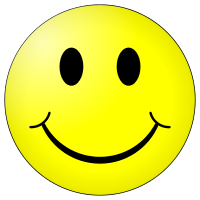 Учебник. Часть 2Середина урока III. Изучение нового материалаЗадание 1. Упр.349 Рассмотрите таблицу. На какой вопрос отвечают прилагательные во множественном числе и какие они имеют окончания? Можно ли определить род у прилагательных во множественном числе? Дополните таблицу примерами.Прием «Заполнение «слепой» таблицы»Учимся применять правило.Падеж имени прилагательного как в единственном числе, так и во множественном можно узнать по падежу существительного, к которому оно относится.III.Освоение изученного материала.Задание 2. группа «Домбра» склоняет словосочетание музыкальные инструментыгруппа «Кобыз» склоняет словосочетание народные песниКаждая группа обсуждает,  выполняет и разъясняет свое задание:Задание 3. (Г) Групповая работа. Стратегия «Чтение с пометками».Каждая группа получает  текст «Душа казаха».Учащиеся читают текст «Душа казаха», находят прилагательные существительными во множественном числе и  определяют падеж.Группа «Домбра» отвечает на вопрос: «Почему текст так назван?»Группа «Кобыз» отвечает на вопрос : «Как вы понимаете смысл выражения в звуках домбры живёт душа казаха»?Физминутка (сидя за партами)Называю имена прилагательные, если единственное число руки разводите в стороны, если множественное число руки поднимаете вверхнизкие тучи, о комнатных растениях, серебряными искрами,, зимние дни, родного человека, стройным деревьям, воздушным шаром, резными узорами, на яркий огонь, глубокими корням, волнистыми облаками, по ночной улице.Задание 4. Вставить окончание и определить падежЗадание 5.Каждая группа рассказывает о своем названии.III. Изучение нового материалаЗадание 1. Упр.349 Рассмотрите таблицу. На какой вопрос отвечают прилагательные во множественном числе и какие они имеют окончания? Можно ли определить род у прилагательных во множественном числе? Дополните таблицу примерами.Прием «Заполнение «слепой» таблицы»Учимся применять правило.Падеж имени прилагательного как в единственном числе, так и во множественном можно узнать по падежу существительного, к которому оно относится.III.Освоение изученного материала.Задание 2. группа «Домбра» склоняет словосочетание музыкальные инструментыгруппа «Кобыз» склоняет словосочетание народные песниКаждая группа обсуждает,  выполняет и разъясняет свое задание:Задание 3. (Г) Групповая работа. Стратегия «Чтение с пометками».Каждая группа получает  текст «Душа казаха».Учащиеся читают текст «Душа казаха», находят прилагательные существительными во множественном числе и  определяют падеж.Группа «Домбра» отвечает на вопрос: «Почему текст так назван?»Группа «Кобыз» отвечает на вопрос : «Как вы понимаете смысл выражения в звуках домбры живёт душа казаха»?Физминутка (сидя за партами)Называю имена прилагательные, если единственное число руки разводите в стороны, если множественное число руки поднимаете вверхнизкие тучи, о комнатных растениях, серебряными искрами,, зимние дни, родного человека, стройным деревьям, воздушным шаром, резными узорами, на яркий огонь, глубокими корням, волнистыми облаками, по ночной улице.Задание 4. Вставить окончание и определить падежЗадание 5.Каждая группа рассказывает о своем названии.III. Изучение нового материалаЗадание 1. Упр.349 Рассмотрите таблицу. На какой вопрос отвечают прилагательные во множественном числе и какие они имеют окончания? Можно ли определить род у прилагательных во множественном числе? Дополните таблицу примерами.Прием «Заполнение «слепой» таблицы»Учимся применять правило.Падеж имени прилагательного как в единственном числе, так и во множественном можно узнать по падежу существительного, к которому оно относится.III.Освоение изученного материала.Задание 2. группа «Домбра» склоняет словосочетание музыкальные инструментыгруппа «Кобыз» склоняет словосочетание народные песниКаждая группа обсуждает,  выполняет и разъясняет свое задание:Задание 3. (Г) Групповая работа. Стратегия «Чтение с пометками».Каждая группа получает  текст «Душа казаха».Учащиеся читают текст «Душа казаха», находят прилагательные существительными во множественном числе и  определяют падеж.Группа «Домбра» отвечает на вопрос: «Почему текст так назван?»Группа «Кобыз» отвечает на вопрос : «Как вы понимаете смысл выражения в звуках домбры живёт душа казаха»?Физминутка (сидя за партами)Называю имена прилагательные, если единственное число руки разводите в стороны, если множественное число руки поднимаете вверхнизкие тучи, о комнатных растениях, серебряными искрами,, зимние дни, родного человека, стройным деревьям, воздушным шаром, резными узорами, на яркий огонь, глубокими корням, волнистыми облаками, по ночной улице.Задание 4. Вставить окончание и определить падежЗадание 5.Каждая группа рассказывает о своем названии.III. Изучение нового материалаЗадание 1. Упр.349 Рассмотрите таблицу. На какой вопрос отвечают прилагательные во множественном числе и какие они имеют окончания? Можно ли определить род у прилагательных во множественном числе? Дополните таблицу примерами.Прием «Заполнение «слепой» таблицы»Учимся применять правило.Падеж имени прилагательного как в единственном числе, так и во множественном можно узнать по падежу существительного, к которому оно относится.III.Освоение изученного материала.Задание 2. группа «Домбра» склоняет словосочетание музыкальные инструментыгруппа «Кобыз» склоняет словосочетание народные песниКаждая группа обсуждает,  выполняет и разъясняет свое задание:Задание 3. (Г) Групповая работа. Стратегия «Чтение с пометками».Каждая группа получает  текст «Душа казаха».Учащиеся читают текст «Душа казаха», находят прилагательные существительными во множественном числе и  определяют падеж.Группа «Домбра» отвечает на вопрос: «Почему текст так назван?»Группа «Кобыз» отвечает на вопрос : «Как вы понимаете смысл выражения в звуках домбры живёт душа казаха»?Физминутка (сидя за партами)Называю имена прилагательные, если единственное число руки разводите в стороны, если множественное число руки поднимаете вверхнизкие тучи, о комнатных растениях, серебряными искрами,, зимние дни, родного человека, стройным деревьям, воздушным шаром, резными узорами, на яркий огонь, глубокими корням, волнистыми облаками, по ночной улице.Задание 4. Вставить окончание и определить падежЗадание 5.Каждая группа рассказывает о своем названии.III. Изучение нового материалаЗадание 1. Упр.349 Рассмотрите таблицу. На какой вопрос отвечают прилагательные во множественном числе и какие они имеют окончания? Можно ли определить род у прилагательных во множественном числе? Дополните таблицу примерами.Прием «Заполнение «слепой» таблицы»Учимся применять правило.Падеж имени прилагательного как в единственном числе, так и во множественном можно узнать по падежу существительного, к которому оно относится.III.Освоение изученного материала.Задание 2. группа «Домбра» склоняет словосочетание музыкальные инструментыгруппа «Кобыз» склоняет словосочетание народные песниКаждая группа обсуждает,  выполняет и разъясняет свое задание:Задание 3. (Г) Групповая работа. Стратегия «Чтение с пометками».Каждая группа получает  текст «Душа казаха».Учащиеся читают текст «Душа казаха», находят прилагательные существительными во множественном числе и  определяют падеж.Группа «Домбра» отвечает на вопрос: «Почему текст так назван?»Группа «Кобыз» отвечает на вопрос : «Как вы понимаете смысл выражения в звуках домбры живёт душа казаха»?Физминутка (сидя за партами)Называю имена прилагательные, если единственное число руки разводите в стороны, если множественное число руки поднимаете вверхнизкие тучи, о комнатных растениях, серебряными искрами,, зимние дни, родного человека, стройным деревьям, воздушным шаром, резными узорами, на яркий огонь, глубокими корням, волнистыми облаками, по ночной улице.Задание 4. Вставить окончание и определить падежЗадание 5.Каждая группа рассказывает о своем названии.Учебник. Часть 2Учебник. Часть 2Конец урокаДомашнее задание. « Синквейн»  к слову домбра.1. Домбра.2. … .3. … .4. В звуках домбры живёт душа казаха.5. … .                                                                                                                                                                                   выучить правила на стр 21РефлексияУчащиеся оценивают свою работу в виде ступенек, ведущих к успеху, отмечают себя, на каком этапе они находятся и почему. «Лестница успеха» (раздаются рисунки)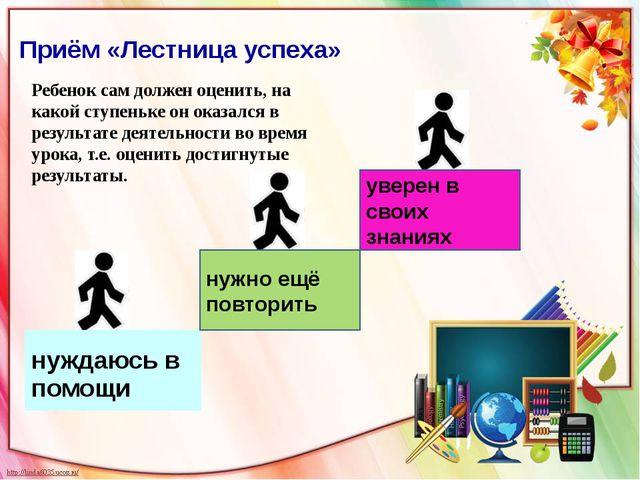 Домашнее задание. « Синквейн»  к слову домбра.1. Домбра.2. … .3. … .4. В звуках домбры живёт душа казаха.5. … .                                                                                                                                                                                   выучить правила на стр 21РефлексияУчащиеся оценивают свою работу в виде ступенек, ведущих к успеху, отмечают себя, на каком этапе они находятся и почему. «Лестница успеха» (раздаются рисунки)Домашнее задание. « Синквейн»  к слову домбра.1. Домбра.2. … .3. … .4. В звуках домбры живёт душа казаха.5. … .                                                                                                                                                                                   выучить правила на стр 21РефлексияУчащиеся оценивают свою работу в виде ступенек, ведущих к успеху, отмечают себя, на каком этапе они находятся и почему. «Лестница успеха» (раздаются рисунки)Домашнее задание. « Синквейн»  к слову домбра.1. Домбра.2. … .3. … .4. В звуках домбры живёт душа казаха.5. … .                                                                                                                                                                                   выучить правила на стр 21РефлексияУчащиеся оценивают свою работу в виде ступенек, ведущих к успеху, отмечают себя, на каком этапе они находятся и почему. «Лестница успеха» (раздаются рисунки)Домашнее задание. « Синквейн»  к слову домбра.1. Домбра.2. … .3. … .4. В звуках домбры живёт душа казаха.5. … .                                                                                                                                                                                   выучить правила на стр 21РефлексияУчащиеся оценивают свою работу в виде ступенек, ведущих к успеху, отмечают себя, на каком этапе они находятся и почему. «Лестница успеха» (раздаются рисунки)Учебник. Часть 2